Term 2 Key Instant Recall Facts for Year 3Key Instant Recall Facts to Revise from Year 2Know multiplication and division facts for the 3, 4 and 8 times tables.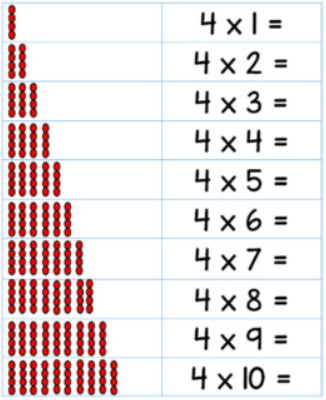 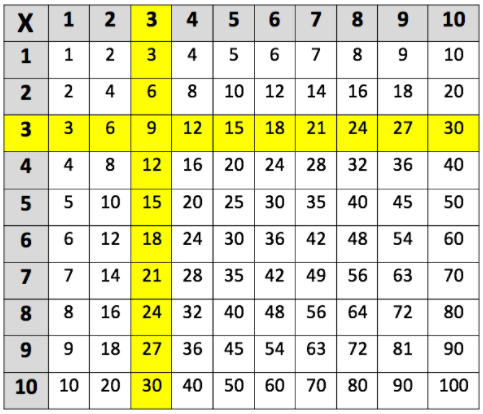 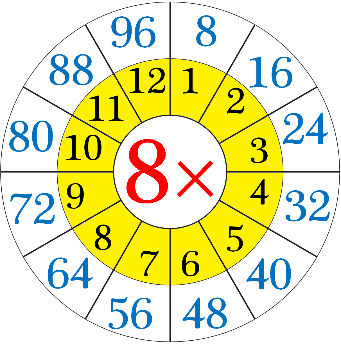 Divide 10 by 2, 5 and 10  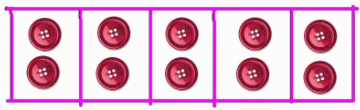 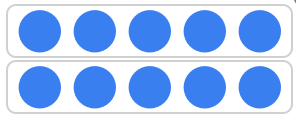 Know multiplication and division facts for the 2, 5 and 10 times tables.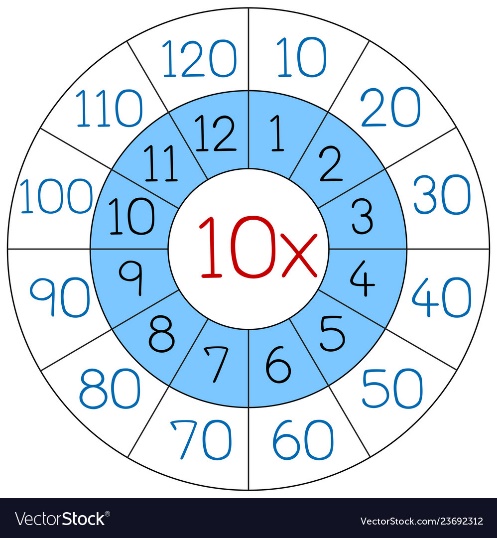 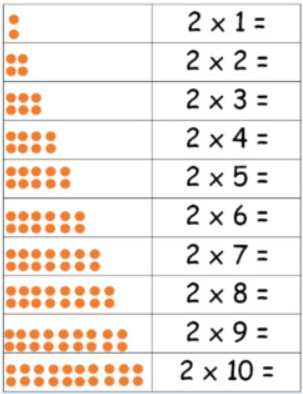 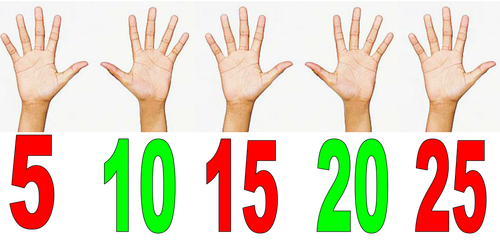 